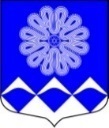 РОССИЙСКАЯ ФЕДЕРАЦИЯАДМИНИСТРАЦИЯ МУНИЦИПАЛЬНОГО ОБРАЗОВАНИЯПЧЕВСКОЕ СЕЛЬСКОЕ ПОСЕЛЕНИЕКИРИШСКОГО МУНИЦИПАЛЬНОГО РАЙОНАЛЕНИНГРАДСКОЙ ОБЛАСТИПОСТАНОВЛЕНИЕот  26  декабря 2023 года	   № 165д. ПчеваВ соответствии  со ст. 179  Бюджетного кодекса Российской Федерации, Федеральным законом Российской Федерации от 06 октября 2003 года № 131-ФЗ «Об общих принципах организации местного самоуправления в Российской Федерации», руководствуясь Порядком формирования, реализации и оценки эффективности муниципальных программ муниципального образования Пчевское сельское поселение Киришского муниципального района  Ленинградской области, утвержденным постановлением Администрации Пчевского сельского поселения от 29 октября 2021 года № 67 Администрация муниципального образования Пчевское сельское поселение Киришского муниципального района Ленинградской области  ПОСТАНОВЛЯЕТ:Внести в муниципальную программу «Обеспечение устойчивого функционирования и развития коммунальной и инженерной инфраструктуры и повышение энергоэффективности в муниципальном образовании Пчевское сельское поселение», утвержденную постановлением администрации муниципального образования Пчевское сельское поселение Киришского муниципального района Ленинградской области от 28.12.2017 г. № 147, следующие изменения:1.1. В паспорте Программы строку «Финансовое обеспечение муниципальной программы – всего, в т.ч. по годам реализации» изложить в следующей редакции:1.2. Приложение 4 «План реализации муниципальной программы «Обеспечение устойчивого функционирования и развития коммунальной и инженерной инфраструктуры и повышение энергоэффективности в муниципальном образовании Пчевское сельское поселение» изложить в редакции, согласно Приложению 1 к настоящему Постановлению.2. Опубликовать настоящее постановление в газете «Пчевский вестник», а также разместить на официальном сайте муниципального образования Пчевское сельское поселение Киришского муниципального района Ленинградской области.Настоящее постановление вступает в силу со дня официального опубликования. Контроль за исполнением настоящего постановления оставляю за собой.И.о.главы администрации							О.Н.ЗюхинаРазослано: в дело-2, бухгалтерия, Комитет финансов Киришского муниципального района, КСП, официальный сайт, газета «Пчевский вестник».Приложение № 1к постановлению № 165  от  26.12.2023            Приложение № 4к муниципальной программе «Обеспечение устойчивого функционирования и развития коммунальной и инженерной инфраструктуры и повышение энергоэффективности в муниципальном образовании Пчевское сельское поселение»План реализации муниципальной программы«Обеспечение устойчивого функционирования и развития коммунальной и инженерной инфраструктуры и повышение энергоэффективности в муниципальном образовании Пчевское сельское поселение»⃰  Действует с 01.01.2024г.О внесении изменений в муниципальную программу   «Обеспечение устойчивого функционирования и развития коммунальной и инженерной инфраструктуры и повышение энергоэффективности в муниципальном образовании Пчевское сельское поселение», утвержденную постановлением администрации муниципального образования Пчевское сельское поселение Киришского муниципального района Ленинградской области от 28.12.2017 г. № 147Финансовое обеспечение муниципальной программы – всего, в т.ч. по годам реализацииОбщий объем составляет 83185,87 тыс. рублей, в том числе: 2018 г. – 2712,12 тыс.рублей;2019 г. – 3618,97 тыс.рублей;2020 г. – 4300,14 тыс.рублей;2021 г. – 12898,93 тыс.рублей;2022 г. – 4163,71 тыс.рублей;2023 г. – 17731,25 тыс.рублей;2024 г. – 4521,31 тыс.рублей;2025 г. – 5150,19 тыс.рублей;2026 г. – 5617,85 тыс.рублей; 2027 г. – 5617,85 тыс.рублей; 2028 г. – 5617,85 тыс.рублей; 2029 г. – 5617,85 тыс.рублей;2030 г. – 5617,85 тыс.рублей.Наименование муниципальной программы, подпрограммы, проекта, мероприятияОтветственный за реализацию проекта, мероприятияГоды реализацииГоды реализацииГоды реализацииГоды реализацииПланируемые объемы финансирования(тыс. рублей в ценах соответствующих лет)Планируемые объемы финансирования(тыс. рублей в ценах соответствующих лет)Планируемые объемы финансирования(тыс. рублей в ценах соответствующих лет)Планируемые объемы финансирования(тыс. рублей в ценах соответствующих лет)Планируемые объемы финансирования(тыс. рублей в ценах соответствующих лет)Планируемые объемы финансирования(тыс. рублей в ценах соответствующих лет)Планируемые объемы финансирования(тыс. рублей в ценах соответствующих лет)Планируемые объемы финансирования(тыс. рублей в ценах соответствующих лет)Планируемые объемы финансирования(тыс. рублей в ценах соответствующих лет)Планируемые объемы финансирования(тыс. рублей в ценах соответствующих лет)Наименование муниципальной программы, подпрограммы, проекта, мероприятияОтветственный за реализацию проекта, мероприятияГоды реализацииГоды реализацииГоды реализацииГоды реализацииВсегоВсегов том числев том числев том числев том числев том числев том числев том числев том числеНаименование муниципальной программы, подпрограммы, проекта, мероприятияОтветственный за реализацию проекта, мероприятияГоды реализацииГоды реализацииГоды реализацииГоды реализацииФедеральный бюджетФедеральный бюджетОбластной бюджет Ленинградской областиОбластной бюджет Ленинградской областиБюджет муниципального образования Пчевское сельское поселениеБюджет муниципального образования Пчевское сельское поселениепрочие источникипрочие источники1233334455667788Муниципальная программа «Обеспечение устойчивого функционированияи развития коммунальной и инженерной инфраструктуры и повышениеэнергоэффективности в муниципальном образовании Пчевское сельское поселение»Муниципальная программа «Обеспечение устойчивого функционированияи развития коммунальной и инженерной инфраструктуры и повышениеэнергоэффективности в муниципальном образовании Пчевское сельское поселение»Муниципальная программа «Обеспечение устойчивого функционированияи развития коммунальной и инженерной инфраструктуры и повышениеэнергоэффективности в муниципальном образовании Пчевское сельское поселение»20182018201820182712,122712,120,000,000,000,002712,122712,120,00Муниципальная программа «Обеспечение устойчивого функционированияи развития коммунальной и инженерной инфраструктуры и повышениеэнергоэффективности в муниципальном образовании Пчевское сельское поселение»Муниципальная программа «Обеспечение устойчивого функционированияи развития коммунальной и инженерной инфраструктуры и повышениеэнергоэффективности в муниципальном образовании Пчевское сельское поселение»Муниципальная программа «Обеспечение устойчивого функционированияи развития коммунальной и инженерной инфраструктуры и повышениеэнергоэффективности в муниципальном образовании Пчевское сельское поселение»20192019201920193618,973618,970,000,000,000,003618,973618,970,00Муниципальная программа «Обеспечение устойчивого функционированияи развития коммунальной и инженерной инфраструктуры и повышениеэнергоэффективности в муниципальном образовании Пчевское сельское поселение»Муниципальная программа «Обеспечение устойчивого функционированияи развития коммунальной и инженерной инфраструктуры и повышениеэнергоэффективности в муниципальном образовании Пчевское сельское поселение»Муниципальная программа «Обеспечение устойчивого функционированияи развития коммунальной и инженерной инфраструктуры и повышениеэнергоэффективности в муниципальном образовании Пчевское сельское поселение»20202020202020204300,144300,140,000,000,000,004300,144300,140,00Муниципальная программа «Обеспечение устойчивого функционированияи развития коммунальной и инженерной инфраструктуры и повышениеэнергоэффективности в муниципальном образовании Пчевское сельское поселение»Муниципальная программа «Обеспечение устойчивого функционированияи развития коммунальной и инженерной инфраструктуры и повышениеэнергоэффективности в муниципальном образовании Пчевское сельское поселение»Муниципальная программа «Обеспечение устойчивого функционированияи развития коммунальной и инженерной инфраструктуры и повышениеэнергоэффективности в муниципальном образовании Пчевское сельское поселение»202120212021202112898,9312898,930,000,007734,067734,065164,875164,870,00Муниципальная программа «Обеспечение устойчивого функционированияи развития коммунальной и инженерной инфраструктуры и повышениеэнергоэффективности в муниципальном образовании Пчевское сельское поселение»Муниципальная программа «Обеспечение устойчивого функционированияи развития коммунальной и инженерной инфраструктуры и повышениеэнергоэффективности в муниципальном образовании Пчевское сельское поселение»Муниципальная программа «Обеспечение устойчивого функционированияи развития коммунальной и инженерной инфраструктуры и повышениеэнергоэффективности в муниципальном образовании Пчевское сельское поселение»20222022202220224163,714163,710,000,000,000,004163,714163,710,00Муниципальная программа «Обеспечение устойчивого функционированияи развития коммунальной и инженерной инфраструктуры и повышениеэнергоэффективности в муниципальном образовании Пчевское сельское поселение»Муниципальная программа «Обеспечение устойчивого функционированияи развития коммунальной и инженерной инфраструктуры и повышениеэнергоэффективности в муниципальном образовании Пчевское сельское поселение»Муниципальная программа «Обеспечение устойчивого функционированияи развития коммунальной и инженерной инфраструктуры и повышениеэнергоэффективности в муниципальном образовании Пчевское сельское поселение»202320232023202317731,2517731,250,000,0010476,5910476,597254,667254,660,00Муниципальная программа «Обеспечение устойчивого функционированияи развития коммунальной и инженерной инфраструктуры и повышениеэнергоэффективности в муниципальном образовании Пчевское сельское поселение»Муниципальная программа «Обеспечение устойчивого функционированияи развития коммунальной и инженерной инфраструктуры и повышениеэнергоэффективности в муниципальном образовании Пчевское сельское поселение»Муниципальная программа «Обеспечение устойчивого функционированияи развития коммунальной и инженерной инфраструктуры и повышениеэнергоэффективности в муниципальном образовании Пчевское сельское поселение»20242024202420244521,314521,310,000,000,000,004521,314521,310,00Муниципальная программа «Обеспечение устойчивого функционированияи развития коммунальной и инженерной инфраструктуры и повышениеэнергоэффективности в муниципальном образовании Пчевское сельское поселение»Муниципальная программа «Обеспечение устойчивого функционированияи развития коммунальной и инженерной инфраструктуры и повышениеэнергоэффективности в муниципальном образовании Пчевское сельское поселение»Муниципальная программа «Обеспечение устойчивого функционированияи развития коммунальной и инженерной инфраструктуры и повышениеэнергоэффективности в муниципальном образовании Пчевское сельское поселение»20252025202520255150,195150,190,000,000,000,005150,195150,190,00Муниципальная программа «Обеспечение устойчивого функционированияи развития коммунальной и инженерной инфраструктуры и повышениеэнергоэффективности в муниципальном образовании Пчевское сельское поселение»Муниципальная программа «Обеспечение устойчивого функционированияи развития коммунальной и инженерной инфраструктуры и повышениеэнергоэффективности в муниципальном образовании Пчевское сельское поселение»Муниципальная программа «Обеспечение устойчивого функционированияи развития коммунальной и инженерной инфраструктуры и повышениеэнергоэффективности в муниципальном образовании Пчевское сельское поселение»20262026202620265617,855617,850,000,000,000,005617,855617,850,00Муниципальная программа «Обеспечение устойчивого функционированияи развития коммунальной и инженерной инфраструктуры и повышениеэнергоэффективности в муниципальном образовании Пчевское сельское поселение»Муниципальная программа «Обеспечение устойчивого функционированияи развития коммунальной и инженерной инфраструктуры и повышениеэнергоэффективности в муниципальном образовании Пчевское сельское поселение»Муниципальная программа «Обеспечение устойчивого функционированияи развития коммунальной и инженерной инфраструктуры и повышениеэнергоэффективности в муниципальном образовании Пчевское сельское поселение»20272027202720275617,855617,850,000,000,000,005617,855617,850,00Муниципальная программа «Обеспечение устойчивого функционированияи развития коммунальной и инженерной инфраструктуры и повышениеэнергоэффективности в муниципальном образовании Пчевское сельское поселение»Муниципальная программа «Обеспечение устойчивого функционированияи развития коммунальной и инженерной инфраструктуры и повышениеэнергоэффективности в муниципальном образовании Пчевское сельское поселение»Муниципальная программа «Обеспечение устойчивого функционированияи развития коммунальной и инженерной инфраструктуры и повышениеэнергоэффективности в муниципальном образовании Пчевское сельское поселение»20282028202820285617,855617,850,000,000,000,005617,855617,850,00Муниципальная программа «Обеспечение устойчивого функционированияи развития коммунальной и инженерной инфраструктуры и повышениеэнергоэффективности в муниципальном образовании Пчевское сельское поселение»Муниципальная программа «Обеспечение устойчивого функционированияи развития коммунальной и инженерной инфраструктуры и повышениеэнергоэффективности в муниципальном образовании Пчевское сельское поселение»Муниципальная программа «Обеспечение устойчивого функционированияи развития коммунальной и инженерной инфраструктуры и повышениеэнергоэффективности в муниципальном образовании Пчевское сельское поселение»20292029202920295617,855617,850,000,000,000,005617,855617,850,00Муниципальная программа «Обеспечение устойчивого функционированияи развития коммунальной и инженерной инфраструктуры и повышениеэнергоэффективности в муниципальном образовании Пчевское сельское поселение»Муниципальная программа «Обеспечение устойчивого функционированияи развития коммунальной и инженерной инфраструктуры и повышениеэнергоэффективности в муниципальном образовании Пчевское сельское поселение»Муниципальная программа «Обеспечение устойчивого функционированияи развития коммунальной и инженерной инфраструктуры и повышениеэнергоэффективности в муниципальном образовании Пчевское сельское поселение»20302030203020305617,855617,850,000,000,000,005617,855617,850,00Всего:Всего:Всего:Всего:Всего:Всего:Всего:83185,8783185,870,000,0018210,6518210,6564975,2264975,220,00Проектная частьПроектная частьПроектная частьПроектная частьПроектная частьПроектная частьПроектная частьПроектная частьПроектная частьПроектная частьПроектная частьПроектная частьПроектная частьПроектная частьПроектная частьПроектная частьОтраслевой проект «Обеспечение надежности и качества снабжения населения и организаций Ленинградской области электрической и тепловой энергией» ⃰Администрация Пчевское сельское поселение202420240,000,000,000,000,000,000,000,000,000,000,000,00Отраслевой проект «Обеспечение надежности и качества снабжения населения и организаций Ленинградской области электрической и тепловой энергией» ⃰Администрация Пчевское сельское поселение202520250,000,000,000,000,000,000,000,000,000,000,000,00Отраслевой проект «Обеспечение надежности и качества снабжения населения и организаций Ленинградской области электрической и тепловой энергией» ⃰Администрация Пчевское сельское поселение202620260,000,000,000,000,000,000,000,000,000,000,000,00Отраслевой проект «Обеспечение надежности и качества снабжения населения и организаций Ленинградской области электрической и тепловой энергией» ⃰Администрация Пчевское сельское поселение202720270,000,000,000,000,000,000,000,000,000,000,000,00Отраслевой проект «Обеспечение надежности и качества снабжения населения и организаций Ленинградской области электрической и тепловой энергией» ⃰Администрация Пчевское сельское поселение202820280,000,000,000,000,000,000,000,000,000,000,000,00Отраслевой проект «Обеспечение надежности и качества снабжения населения и организаций Ленинградской области электрической и тепловой энергией» ⃰Администрация Пчевское сельское поселение202920290,000,000,000,000,000,000,000,000,000,000,000,00Отраслевой проект «Обеспечение надежности и качества снабжения населения и организаций Ленинградской области электрической и тепловой энергией» ⃰Администрация Пчевское сельское поселение203020300,000,000,000,000,000,000,000,000,000,000,000,00Итого:Итого:Итого:Итого:0,000,000,000,000,000,000,000,000,000,000,000,00Процессная частьПроцессная частьПроцессная частьПроцессная частьПроцессная частьПроцессная частьПроцессная частьПроцессная частьПроцессная частьПроцессная частьПроцессная частьПроцессная частьПроцессная частьПроцессная частьПроцессная частьПроцессная частьКомплекс процессных мероприятий «Энергосбережение и повышение энергетической эффективности»Администрация Пчевское сельское поселение202220224163,714163,714163,714163,710,000,000,000,004163,714163,710,000,00Комплекс процессных мероприятий «Энергосбережение и повышение энергетической эффективности»Администрация Пчевское сельское поселение2023202317632,2517632,2517632,2517632,250,000,0010476,5910476,597155,667155,660,000,00Комплекс процессных мероприятий «Энергосбережение и повышение энергетической эффективности»Администрация Пчевское сельское поселение202420244521,314521,314521,314521,310,000,000,000,004521,314521,310,000,00Комплекс процессных мероприятий «Энергосбережение и повышение энергетической эффективности»Администрация Пчевское сельское поселение202520255150,195150,195150,195150,190,000,000,000,005150,195150,190,000,00Комплекс процессных мероприятий «Энергосбережение и повышение энергетической эффективности»Администрация Пчевское сельское поселение202620265617,855617,855617,855617,850,000,000,000,005617,855617,850,000,00Комплекс процессных мероприятий «Энергосбережение и повышение энергетической эффективности»Администрация Пчевское сельское поселение202720275617,855617,855617,855617,850,000,000,000,005617,855617,850,000,00Комплекс процессных мероприятий «Энергосбережение и повышение энергетической эффективности»Администрация Пчевское сельское поселение202820285617,855617,855617,855617,850,000,000,000,005617,855617,850,000,00Комплекс процессных мероприятий «Энергосбережение и повышение энергетической эффективности»Администрация Пчевское сельское поселение202920295617,855617,855617,855617,850,000,000,000,005617,855617,850,000,00Комплекс процессных мероприятий «Энергосбережение и повышение энергетической эффективности»Администрация Пчевское сельское поселение203020305617,855617,855617,855617,850,000,000,000,005617,855617,850,000,00Итого:Итого:Итого:Итого:Итого:59556,7159556,7159556,7159556,710,000,0010476,5910476,5949080,1249080,120,00Комплекс процессных мероприятий «Водоснабжение и водоотведение»Администрация Пчевское сельское поселение20222022202220220,000,000,000,000,000,000,000,000,000,00Комплекс процессных мероприятий «Водоснабжение и водоотведение»Администрация Пчевское сельское поселение202320232023202399,0099,000,000,000,000,0099,0099,000,000,00Комплекс процессных мероприятий «Водоснабжение и водоотведение»Администрация Пчевское сельское поселение20242024202420240,000,000,000,000,000,000,000,000,000,00Комплекс процессных мероприятий «Водоснабжение и водоотведение»Администрация Пчевское сельское поселение20252025202520250,000,000,000,000,000,000,000,000,000,00Комплекс процессных мероприятий «Водоснабжение и водоотведение»Администрация Пчевское сельское поселение20262026202620260,000,000,000,000,000,000,000,000,000,00Комплекс процессных мероприятий «Водоснабжение и водоотведение»Администрация Пчевское сельское поселение20272027202720270,000,000,000,000,000,000,000,000,000,00Комплекс процессных мероприятий «Водоснабжение и водоотведение»Администрация Пчевское сельское поселение20282028202820280,000,000,000,000,000,000,000,000,000,00Комплекс процессных мероприятий «Водоснабжение и водоотведение»Администрация Пчевское сельское поселение20292029202920290,000,000,000,000,000,000,000,000,000,00Комплекс процессных мероприятий «Водоснабжение и водоотведение»Администрация Пчевское сельское поселение20302030203020300,000,000,000,000,000,000,000,000,000,00Итого:Итого:Итого:Итого:Итого:Итого:Итого:99,0099,000,000,000,000,0099,0099,000,00